Экологическая акция   «Генеральная уборка страны»   15 сентября 2018 г. по всей стране проводилась Всероссийская экологическая акция « Генеральная уборка страны ».   В нашей школе каждому классу было дано задание,  сделать экологический плакат на заданную тему до 1 октября 2018г. 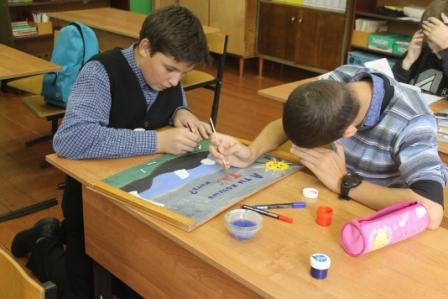 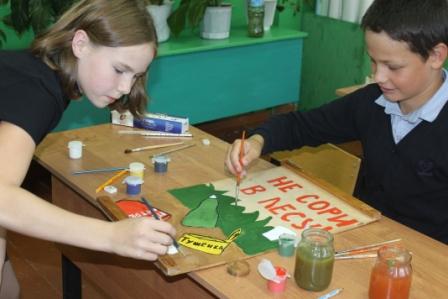 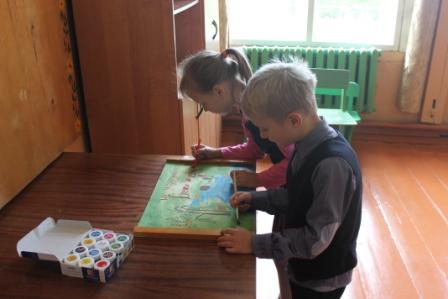 Таблички с плакатами были готовы вовремя и 9 октября 2018г. разделившись на группы, было решено установить таблички в разные места на территории с.Нижняя Тойма.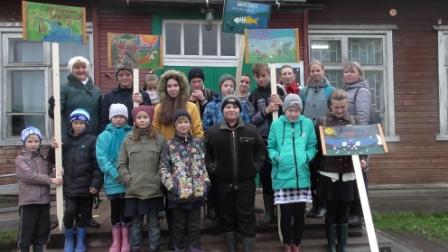 На берегу реки Нижняя Тойма у подвесного моста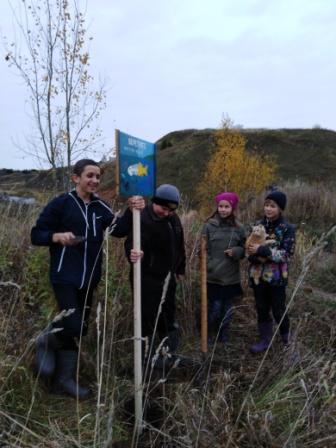 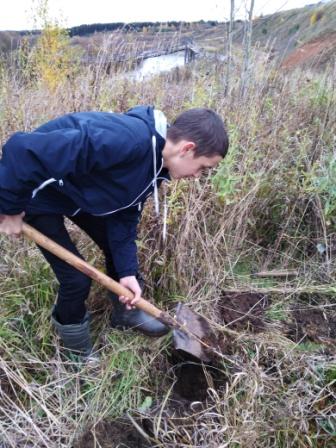 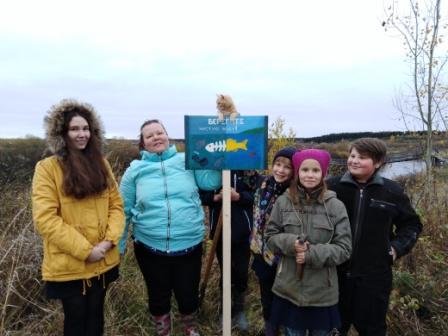 У «Поповского ручья», недалеко от школы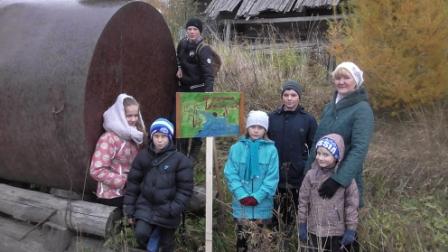 В лесу в районе аэродрома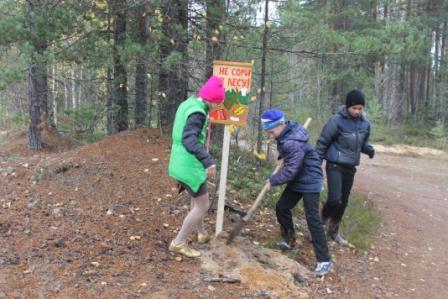 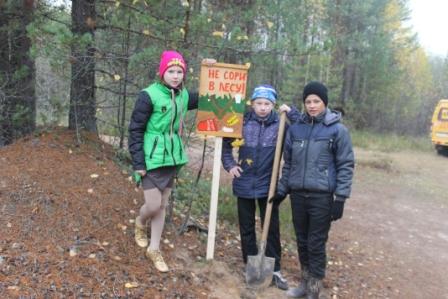 По  сельской дороге у ФАП, на берегу Северной Двины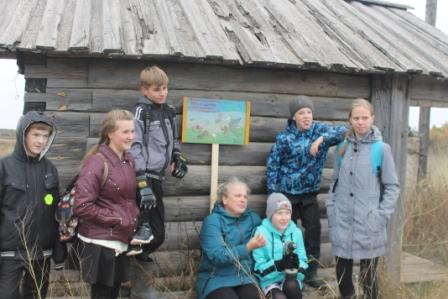 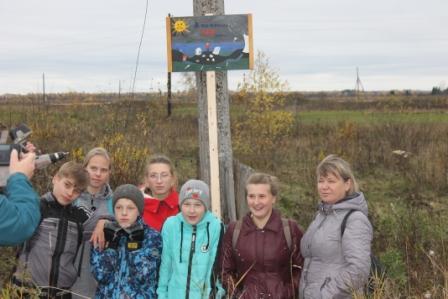 У памятника « войнам-землякам »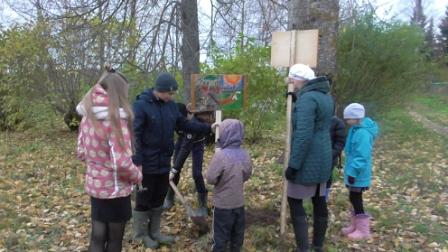    Акция организованна Министром труда Порывкиным Никитой. Как мы узнали, в этот же день односельчане отправились убирать мусор у аэродрома. Акция была организованна работниками лесного хозяйства.  